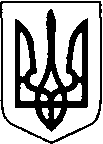 Виконавчий  комітет  Нововолинської  міської  радиВолинської області                                         Р І Ш Е Н Н Я                            ПРОЄКТ   червня  2022 року                 м. Нововолинськ                                                   № Про затвердження висновку про можливість  призначенняопікуном (піклувальником) _______________Відповідно до ст.ст. 39, 55, 56, 58, 60, 63 Цивільного кодексу України, ст.ст.236, 240, 241 Цивільно-процесуального кодексу України, ст. 34 Закону України “Про місцеве самоврядування в Україні”, п. 5.5 Положення про опікунську раду виконавчого  комітету міської ради і враховуючи рішення  опікунської  ради виконавчого комітету міської ради від ________ 2022 року (протокол № _), та у зв’язку зі зверненням гр.___________________________, виконавчий комітет міської радиВИРІШИВ:Затвердити висновок про можливість призначення опікуном (піклувальником) гр.____________________________________, _______ р.н.,  який проживає у_____________________________________________________, над___________________________________________________, _________ р.н., який проживає у_______________________________________________________, у разі визнання його в судовому порядку недієздатною (обмежено дієздатною) особою.Міський  голова		                      	                                   Борис КАРПУСЛюдмила Якименко,  41070           ЗАТВЕРДЖЕНО                                                                                   Рішення виконавчого  комітету                                             №       Висновокпро можливість призначення опікуна (піклувальника)відносно  недієздатного (обмежено дієздатного) _____________________, _______ р.н.Розглянувши заяву___________________________________, _________ р.н.,  який проживає у_____________________________________________________,  про призначення його опікуном (піклувальником) над___________________________________________________, ___________р.н., який проживає у____________________________________________________,  у разі визнання його  в судовому порядку недієздатною (обмежено дієздатною) особою, опікунською радою виконавчого  комітету міської ради  встановлено:1.________________________________________________, _________ р.н., проживає у_______________________________________________________. Згідно консультативного висновку спеціаліста форми______________________, наданого лікарем-консультантом________________________________________, встановлено діагноз:___________________________________________. За станом здоров’я потребує постійного стороннього догляду.2._________________________________________________, _______ р.н., проживає у_______________________________________________________.____________________________˗________, здійснює догляд за __________, забезпечує усім необхідним. Згідно висновку лікарської комісії протипоказань для опікунства не має. З правами та обов’язками опікуна  ознайомлений. Враховуючи  вищевикладене, керуючись Положенням про опікунську раду  виконавчого  комітету Нововолинської міської ради, рішенням опікунської ради, виконавчий комітет, як орган опіки та піклування, рекомендує опікуном (піклувальником) призначити  ____________________________, __________ р.н., який проживає у_____________________________________________________, над___________________________________________________, _________ р.н., який проживає у_______________________________________________________, у разі визнання його в судовому порядку недієздатною (обмежено дієздатною) особою.Міський  голова		                      	                                   Борис КАРПУСЛюдмила Якименко,  41070